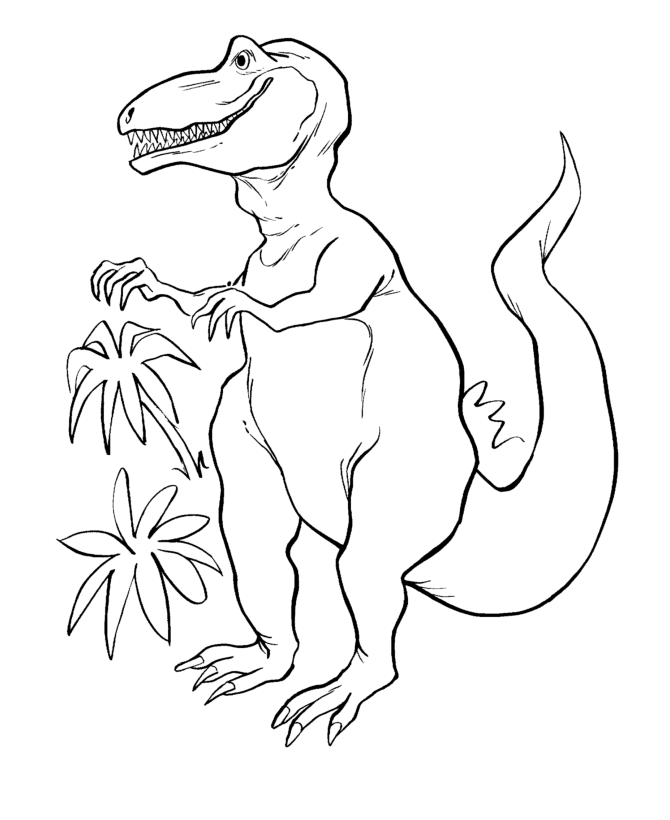 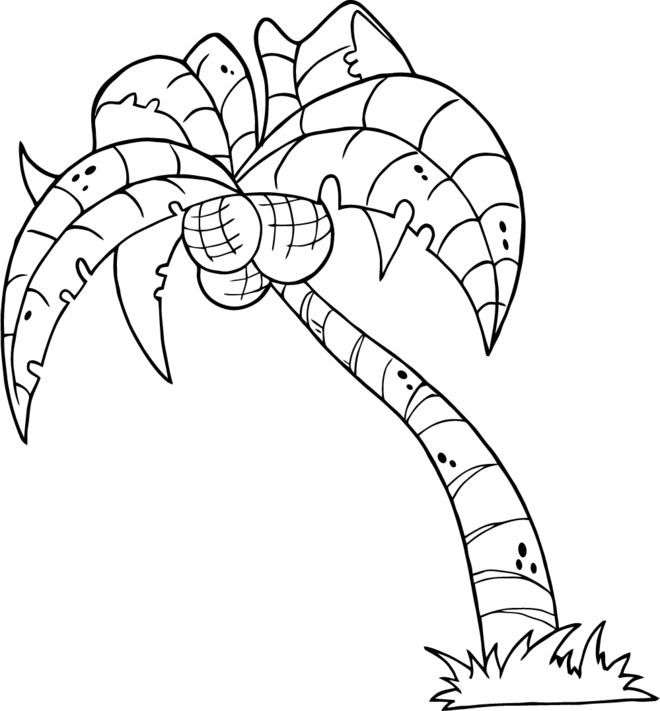 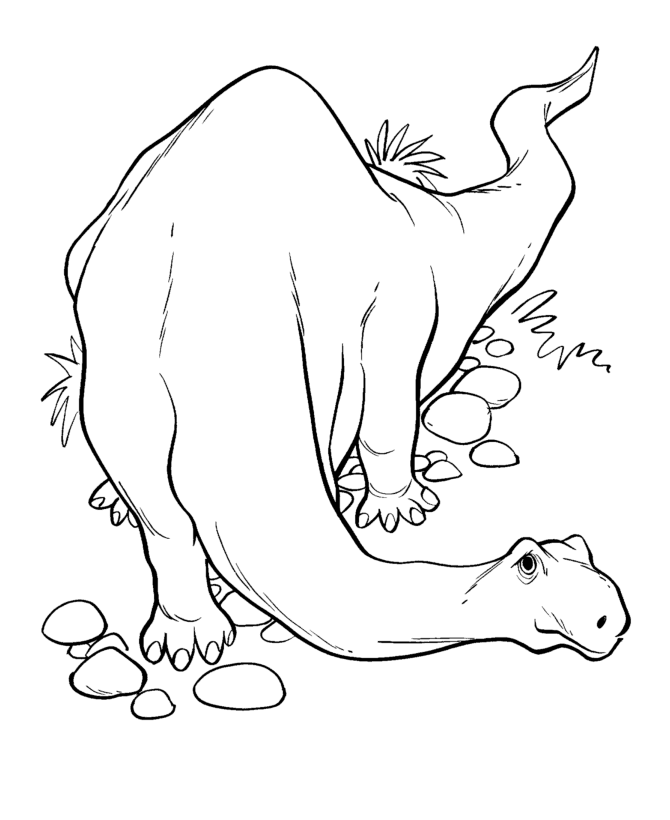 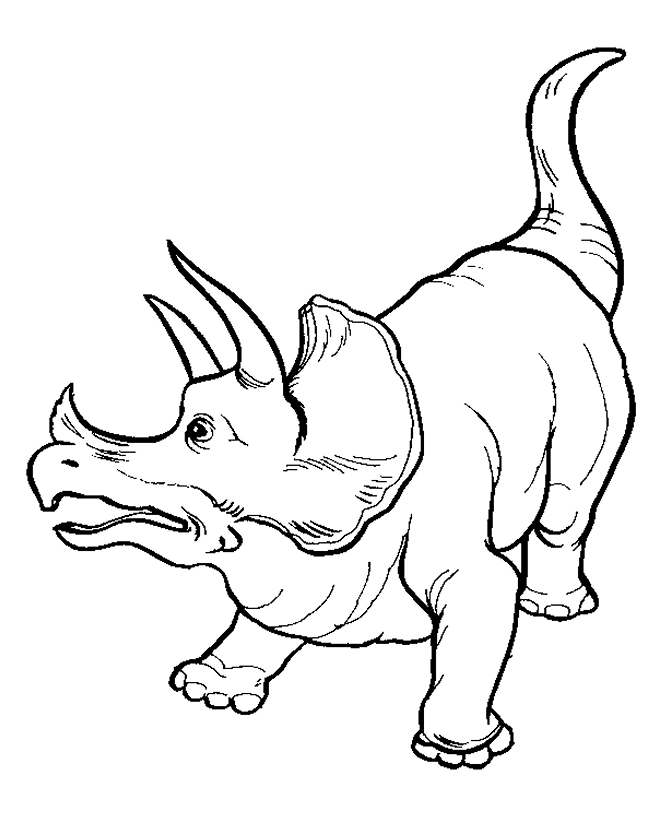 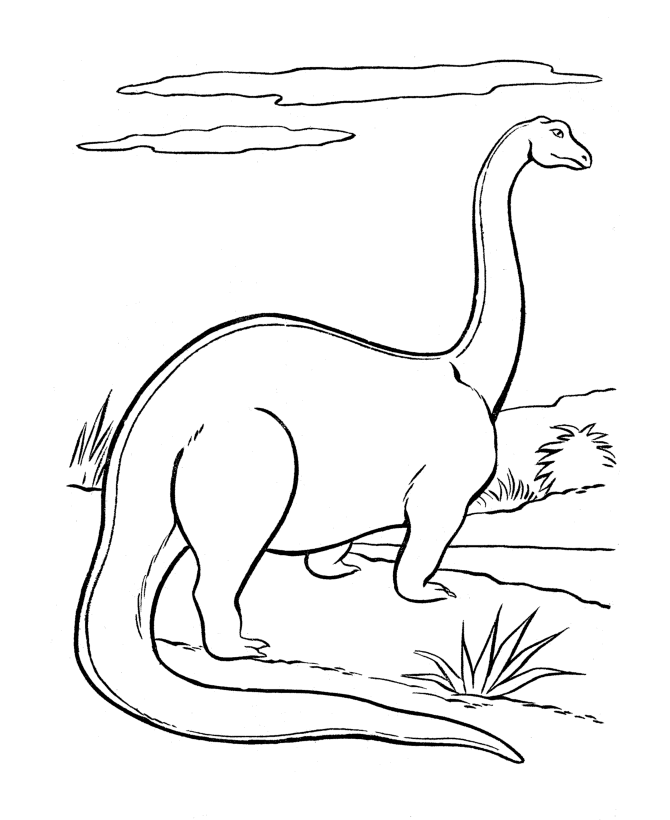 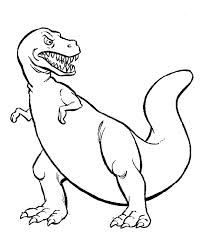 יום ראשוןיום שנייום שלישייום רביעייום חמישייום שישייום ראשוןיום שנייום שלישייום רביעייום חמישייום שישי